Ё1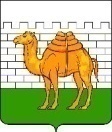 АДМИНИСТРАЦИЯ ГОРОДА ЧЕЛЯБИНСКАУПРАВЛЕНИЕ ОБРАЗОВАНИЯ ЛЕНИНСКОГО РАЙОНАул. Машиностроителей, 48,  г. Челябинск 454126,  телефон-факс-секретарь (351) 727-94-74ИНН 7449014192   КПП 744901001 л/с 0334103274Б,  р/сч  40204810900000000137ГРКЦ ГУ Банка по Челябинской области России   БИК 047501001Об организации горячей линии по вопросам государственной итоговой аттестации	В соответствии с письмом МОиН Челябинской области от 03.10.2014 №03-02/7798 «Об организации горячей линии по вопросам организации государственной итоговой аттестации обучающихся в 2015 году в Челябинской области», письмом Управления по делам образования г.Челябинска от 07.10.2014 № 16-02/4654 «Об организации горячей линии» направляем информацию о работе телефонов  «горячей линии» (приложение).В целях оперативного информирования по вопросам подготовки и проведения государственной итоговой аттестации выпускников IX, XI (XII) классов общеобразовательных учреждений в 2015 году, в том числе в форме ЕГЭ, профилактики нарушения прав и свобод граждан, привлекаемых к подготовке и проведению ГИА в 2015 году, Управление   образования Ленинского района города Челябинска организует работу телефонов муниципальной «горячей линии».Режим работы телефонов «горячей линии» с 09.00 до 17.00 часов ежедневно.Напоминаем, что получить ответы на вопросы или консультации специалистов Управления по вопросам организации и проведения ГИА в 2015 году, а также сообщить о возникших проблемах, а также отзывы о работе специалистов при проведении ГИА можно на странице меню «Вопросы-ответы» в разделе «Прямая линия: государственная итоговая аттестация» (http://www.chel-edu.ru/faqs/). Информационные плакаты для ознакомления обучающихся с правилами проведения ЕГЭ в 2015 году и оформления стендов можно получить на официальном портале ЕГЭ в разделе «Информационные материалы» http://www.ege.edu.ru/ru/organizers/infographics/), отпечатать в необходимом количестве и распространить во всех образовательных организациях и местах регистрации на сдачу ЕГЭ.Просим довести данную информацию до сведения родителей и участников ГИА, а также разместить ее на официальных сайтах   ОО, информационных стендах ОО.Начальник Управления                                                                Л.А. ДемчукИльина Ирина Викторовна(351)727-94-75, lenruo@yandex.ruПриложение  к письму Управления  №1288 от 09.10.2014Список телефонов «горячей линии» Министерства образования и наукиЧелябинской области по вопросам организации и проведения государственнойитоговой аттестации обучающихся в 2014-15 учебном годуСписок телефонов «горячей линии» Управление по делам образования г.Челябинска по вопросам организации и проведения государственнойитоговой аттестации обучающихся в 2014-15 учебном годуСписок телефонов «горячей линии» Управления образования Ленинского района администрации г.Челябинска по вопросам организации и проведения государственнойитоговой аттестации обучающихся в 2014-15 учебном году09.10.2014   № 1288                         Руководителям ОУ№ п/пФИОдолжность№ телефона1Тюрина Елена Александровнаначальник управленияобщего и специального (коррекционного) образования(351)263-32-952Костромцова Вероника Владимировнаначальникотдела организации государственной (итоговой)аттестации(351) 263-34-173Гажа Ирина Петровнаглавный специалист отделаорганизации государственной (итоговой) аттестации(351)263-25-174Сафронова Ольга Андреевнаначальник РЦОИ8 904 944 45 54№ п/пФИОдолжность№ телефона1Кутепова Наталья Георгиевнаначальник отделаобеспечения общего и специального (коррекционного)образования Управления по делам образования городаЧелябинска(351)263-26-892Рузакова Елена Николаевнаглавный специалистотдела обеспечения общего и специального(коррекционного) образования Управления по деламобразования города Челябинска(351) 263-26-891Ильина Ирина ВикторовнаНачальник отдела обеспечения реализации государственных образовательных стандартов(351)727-94-75